　玉溪市新平县　科普大篷车工作计划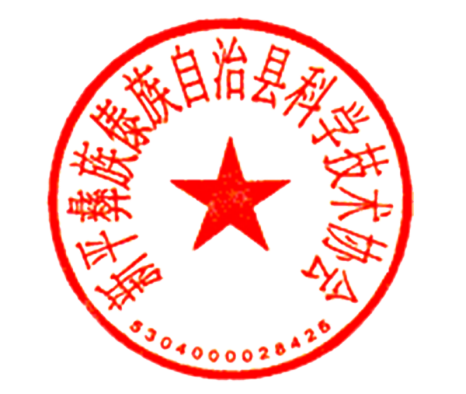 配车单位活动县时间安排活　动　内　容活　动　内　容活动
地点责任人电话备注配车单位活动县时间安排科普大篷车活动内容特色科普创建内容活动
地点责任人电话备注新平县科协新平县3月综治维稳宣传全民科学素质提升新平卢松15108762790新平县科协新平县4月防疫知识进社区全民科学素质提升漠沙镇卢松15108762790新平县科协新平县5月科技周主题活动全民科学素质提升新平卢松15108762790新平县科协新平县6月环保科普进校园全民科学素质提升水塘卢松15108762790新平县科协新平县6月科技工作者日主题活动全民科学素质提升者竜卢松15108762790新平县科协新平县7月安全知识进校园、进社区全民科学素质提升戛洒卢松15108762790新平县科协新平县8月直过民族科学素质提升助力脱贫助力精准扶贫平掌集镇卢松15108762790新平县科协新平县9月全国科普日主题活动全民科学素质提升新平卢松15108762790新平县科协新平县11月反邪教主题宣传进社区全民科学素质提升古城街道卢松15108762790